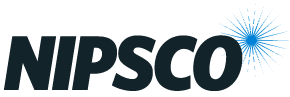 NORTHERN INDIANA PUBLIC SERVICE COMPANYNotice of Open Meeting - 2016 Projected Attachment OPlease note that Northern Indiana Public Service Company will host a meeting to review its 2016 Attachment O projected net revenue requirement and inputs thereto.  The information for that meeting is shown below:Meeting Date:			Thursday, October 29, 2015Meeting Time:			3:00 PM to 4:00 PM CSTMeeting Location:			WebEx and Conference CallConference Call Information	Access Number:		Call: 219-629-8300 or Toll Free: 855-481-1480	Access Code:		240480#	WebEx Link:			https://mymeeting.nisource.com/240480This meeting is being held to comply with the protocols established for compliance with the order in FERC Docket Number ER13-2376-003.  The primary purpose of the meeting is to allow Northern Indiana Public Service Company to explain and clarify the Attachment O projected revenue requirement for the upcoming year and to provide interested parties an opportunity to seek information and clarifications about the annual projection and the associated inputs, including the prior year true-up.The meeting is open to the public.  RSVP’s would be appreciated to assure that adequate technology resources are available for those participating.  Please RSVP by October 23, 2015 to kblissmer@nisource.com. 